1)Stolpediameter styrer slisseavstand travers og type masteklave.Se klaveutvelgere på vår hjemmeside: www.el-tjeneste.noFORANKRINGSMAST H / A - mastMasteavstand: 2m, Faseavstand: 1,5m og 0,7m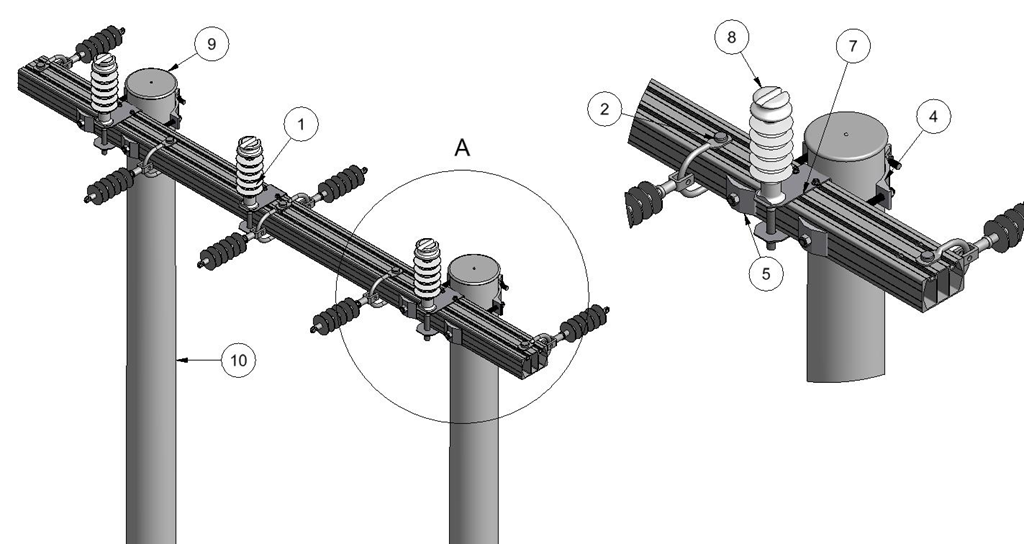 AnleggNetteierProsjektnummerKontaktperson netteierAnsvarlig EL-tjenesteProsjektert avEntreprenørDatoMastenummerKontaktperson entreprenørPosVarenrBetegnelseTypeAnt.Enh.ProdusentMerknad128 366 12Forankr.trav Feral-BLLTF2015-07-3S1stkEL-tjeneste asEloksert, brun228 368 62Forankringsbøyler ensidigB107E1settEL-tjeneste as328 368 63Forankringsbøyler tosidigB107T1settEL-tjeneste as4Masteklave2stkEL-tjeneste as1)528 368 94UnderlagsskiveSA1S4stkEL-tjeneste asMå benyttes 628 368 36Jordingsklemme Ø10J10stkEL-tjeneste asHvis krav til jording